Міністерство освіти і науки УкраїниНаціональний технічний університет "Дніпровська політехніка"Фінансово-економічний факультетКафедра економіки та економічної кібернетикиРОБОЧА ПРОГРАМА НАВЧАЛЬНОЇ ДИСЦИПЛІНИ«Моделі економічного зростання»Викладачі: _______________________________________ Пролонговано: на 2023/2024_ н.р. (О.Ю. Чуріканова) «12» червня 2023р.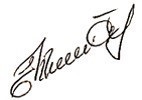                                               (підпис, ПІБ, дата)на 20__/20__ н.р. __________(___________) «__»___ 20__р.(підпис, ПІБ, дата)ДніпроНТУ «ДП»2020Робоча програма навчальної дисципліни «Моделі економічного зростання» для магістрів спеціальності 051 «Економіка» / І.М.Пістунов; Нац. техн. ун-т. «Дніпровська політехніка», каф. екон. та екон. кібернетики. – Д. : НТУ «ДП», 2020. – 12 с.Розробник – Пістунов І.М.Робоча програма регламентує:мету дисципліни;дисциплінарні результати навчання, сформовані на основі трансформації очікуваних результатів навчання освітньої програми; базові дисципліни;обсяг і розподіл за формами організації освітнього процесу та видами навчальних занять;програму дисципліни (тематичний план за видами навчальних занять);алгоритм оцінювання рівня досягнення дисциплінарних результатів навчання (шкали, засоби, процедури та критерії оцінювання); інструменти, обладнання та програмне забезпечення;рекомендовані джерела інформації.Робоча програма призначена для реалізації компетентнісного підходу під час планування освітнього процесу, викладання дисципліни, підготовки студентів до контрольних заходів, контролю провадження освітньої діяльності, внутрішнього та зовнішнього контролю забезпечення якості вищої освіти, акредитації освітніх програм у межах спеціальності.Робоча програма буде в пригоді для формування змісту підвищення кваліфікації науково-педагогічних працівників кафедр університету.Погоджено рішенням методичної комісії спеціальності 051 Економіка (протокол № 1  від 28.06.2020).Рекомендовано до видання редакційною радою ДВНЗ «НГУ» (протокол № ___ від _____2019).ЗМІСТ1 МЕТА НАВЧАЛЬНОЇ ДИЦИПЛІНИ	42 ОЧІКУВАНІ ДИСЦИПЛІНАРНІ РЕЗУЛЬТАТИ НАВЧАННЯ	43 БАЗОВІ ДИСЦИПЛІНИ	54 ОБСЯГ І РОЗПОДІЛ ЗА ФОРМАМИ ОРГАНІЗАЦІЇ ОСВІТНЬОГО ПРОЦЕСУ ТА ВИДАМИ НАВЧАЛЬНИХ ЗАНЯТЬ	55 ПРОГРАМА ДИСЦИПЛІНИ ЗА ВИДАМИ НАВЧАЛЬНИХ ЗАНЯТЬ	66 ОЦІНЮВАННЯ РЕЗУЛЬТАТІВ НАВЧАННЯ	76.1 Шкали	76.2 Засоби та процедури	86.3 Критерії	97 ІНСТРУМЕНТИ, ОБЛАДНАННЯ ТА ПРОГРАМНЕ ЗАБЕЗПЕЧЕННЯ	128 РЕКОМЕНДОВАНІ ДЖЕРЕЛА ІНФОРМАЦІЇ	131 МЕТА НАВЧАЛЬНОЇ ДИСЦИПЛІНИВ освітньо-професійній програмі Державного ВНЗ «НГУ» спеціальності 051 «Економіка» здійснено розподіл програмних результатів навчання за організаційними формами освітнього процесу. До дисципліни В1.20 «Моделі економічного зростання» віднесені такі результати навчання:Мета дисципліни – формування у майбутніх магістрів знань і навичок знань і навичок щодо сучасних методів визначення моделей економічного зростання в економічній діяльності.Реалізація мети вимагає формування у майбутніх магістрів теоретичних  основ і прийомів теоретичних  основ і порядку використання моделей економічного зростання та методів його використання необхідно для виконання професійних функцій магістрів з економічної кібернетики.2 ОЧІКУВАНІ ДИСЦИПЛІНАРНІ РЕЗУЛЬТАТИ НАВЧАННЯ3 БАЗОВІ ДИСЦИПЛІНИ4 ОБСЯГ І РОЗПОДІЛ ЗА ФОРМАМИ ОРГАНІЗАЦІЇ ОСВІТНЬОГО ПРОЦЕСУ ТА ВИДАМИ НАВЧАЛЬНИХ ЗАНЯТЬ5 ПРОГРАМА ДИСЦИПЛІНИ ЗА ВИДАМИ НАВЧАЛЬНИХ ЗАНЯТЬ          РАЗОМ                     1356 ОЦІНЮВАННЯ РЕЗУЛЬТАТІВ НАВЧАННЯ6.1. ШкалиОцінювання навчальних досягнень студентів НТУ «ДП» здійснюється за рейтинговою (100-бальною) та інституційною шкалами. Остання необхідна (за офіційною відсутністю національної шкали) для конвертації (переведення) оцінок мобільних студентів.Шкали оцінювання навчальних досягнень студентів НТУ«ДП»Кредити навчальної дисципліни зараховується, якщо студент отримав підсумкову оцінку не менше 60-ти балів. Нижча оцінка вважається академічною заборгованістю, що підлягає ліквідації.6.2 Засоби та процедуриЗміст засобів діагностики спрямовано на контроль рівня сформованості знань, умінь, комунікації, автономності та відповідальності студента за вимогами НРК до 8-го кваліфікаційного рівня під час демонстрації регламентованих робочою програмою результатів навчання.Студент на контрольних заходахмає виконувати завдання, орієнтовані виключно на демонстрацію дисциплінарних результатів навчання (розділ 2).Засоби діагностики, що надаються студентам на контрольних заходах у вигляді завдань для поточного та підсумкового контролю, формуються шляхомконкретизації вихідних даних та способу демонстрації дисциплінарних результатів навчання.Засоби діагностики (контрольні завдання) для поточного та підсумкового контролю дисципліни затверджуються кафедрою. Види засобів діагностики та процедур оцінювання для поточного та підсумкового контролю дисципліни подано нижче. Засоби діагностики та процедури оцінюванняПід час поточного контролю лекційні заняття оцінюються шляхом визначення якості виконання контрольних конкретизованих завдань.Практичні заняття оцінюються якістю виконання контрольного або індивідуального завдання.Якщо зміст певного виду занять підпорядковано декільком дескрипторам, то інтегральне значення оцінки може визначатися з урахуванням вагових коефіцієнтів, що встановлюються викладачем.За наявності рівня результатів поточних контролів з усіх видів навчальних занять не менше 60 балів, підсумковий контроль здійснюється без участі студента шляхом визначення середньозваженого значення поточних оцінок.Незалежно від результатів поточного контролю кожен студент під час екзамену має право виконувати ККР, яка містить завдання, що охоплюють ключові дисциплінарні результати навчання.Кількість конкретизованих завдань ККР повиннавідповідати відведеному часу на виконання. Кількість варіантів ККР має забезпечити індивідуалізацію завдання.Значення оцінки за виконання ККР визначається середньою оцінкою складових (конкретизованих завдань) і є остаточним.Інтегральне значення оцінки виконання ККР може визначатися з урахуванням вагових коефіцієнтів, що встановлюється кафедрою для кожного дескриптора НРК.6.3 КритеріїРеальні результати навчання студента ідентифікуються та вимірюються відносно очікуваних під час контрольних заходів за допомогою критеріїв, що описують дії студента для демонстрації досягнення результатів навчання.Для оцінювання виконання контрольних завдань під час поточного контролю лекційних і практичних занять в якості критерія використовується коефіцієнт засвоєння, що автоматично адаптує показник оцінки до рейтингової шкали:Оi = 100 a/m,де a – число правильних відповідей або виконаних суттєвих операцій відповідно до еталону рішення; m – загальна кількість запитань або суттєвих операцій еталону.Індивідуальні завдання та комплексні контрольні роботи оцінюються експертно за допомогою критеріїв, що характеризують співвідношення вимог до рівня компетентностей і показників оцінки за рейтинговою шкалою.Зміст критеріїв спирається на компетентністні характеристики, визначені НРК для магістерського рівня вищої освіти (подано нижче).Загальні критерії досягнення результатів навчання для 8-го кваліфікаційного рівня за НРКІнтегральна компетентність – здатність розв’язувати складні задачі і проблеми у певній галузі професійної діяльності або у процесі навчання, що передбачає проведення досліджень та/або здійснення інновацій та характеризується невизначеністю умов і вимог.7 ІНСТРУМЕНТИ, ОБЛАДНАННЯ ТА ПРОГРАМНЕ ЗАБЕЗПЕЧЕННЯЕлектронна версія Комплексу навчально-методичного забезпечення дисципліни, має бути розташована на сайті кафедри. Склад комплексу:1) робоча програма дисципліни;2) навчальний контент (інформаційне забезпечення лекцій);3) методичне забезпечення практичних занять; 4) завдання та методичне забезпечення лабораторних робіт; 5) матеріали методичного забезпечення самостійної роботи студента щодо:– попереднього опрацювання інформаційного забезпеченням лекцій;– розв’язання завдань самоконтролю за кожною темою;6) узагальнені завдання для поточного контролю рівня сформованості дисциплінарних компетентностей;7) завдання комплексної контрольної роботи;8) завдання для післяатестаційного моніторингу рівня сформованості дисциплінарних компетентностей.Технічні засоби навчання.Дистанційна платформа Мoodlе.8 РЕКОМЕНДОВАНІ ДЖЕРЕЛА ІНФОРМАЦІЇ1. Дорошенко М. Н., Беляев Ю. Б. Алгоритм вычисления затрат инвестора по сеченияминвестиционногопроцесса. // Автоматизація виробничих процесів. - 1999. - №2(9). - с.89-91.2. ДубровА.М., ЛагошаБ.А., ХрусталевЕ.Ю. Моделирование рисковых ситуаций в экономике и бизнесе. – М. Финансы и статистика, 1999.–168 с.3. Енциклопедія кібернетики. Головна редакція українських радянських енциклопедій. т1 та 2, – Київ, 1973. – 680 с.4. ИльяшенкоС.М., БожковаВ.В. Инновации и риск: проявления, проблемыучета и управленияэкологическими рисками // Методырешенияэкологических проблем / Под ред. Л.Г.Мельника - Сумы: Изд-во "Университетская книга", 2001. - С. 82-97. 5. МалыхинВ.И. Финансовая математика. – М: ЮНИТИ-ДАНА, 2000.– 187 с.6. Пістунов І.М. Лобова Н.В. Теорія ймовірності та математична статистика для економістів. З елементами електронних таблиць: Навчальний посібник. - Дніпропетровськ: РВКНГУ, 2005. -110с. 7. Пістунов І.М., ПістуноваК.І. Оптимальні рішення в інвестиційному проектуванні : Навч. посібник. - Д.: НГУ, 2007.- 108 с..8 ПриварниковаА.О. Связь между двухкритериальными и стохастическими задачами формирования оптимального портфеля ценных бумаг // Математика. Компьютер. Образование: Сб. науч.тр. - Вып.6. -Ч.2/Под ред. Г.Ю. Ризниченко. - М.: Прогресс - Традиция, 1999. - С. 585-589.9. ХовановН.В. Математическиемоделирискаинеопределенности. СПб.: СПбГУ, 1998 ЧерданцеваІ.Г. Деякі аспекти врахування інвестиційних факторів при оцінці підприємницьких ризиків на регіональному рівні. // Вісник Технологічного університету Поділля. – 1999. – №5. Ч.1. – С.151-154.11. Шевчук О.Б. Удосконалення методів обґрунтування інвестиційних проектів в системі бізнес-планування з урахуванням ризику // Тр. Одесскогополитехническогоуниверситета. – 1999, вып. 1(10). – С.248-252 12. ШумлянськаО.І. Оцінка ризику планових рішень в управлінні судноплавними компаніями// Розвиток методів управління та господарювання на транспорті. Випуск 5. – Одеса: ОДМУ. – 1999. –  С. 142 – 154..13 Ющенко В.А., Міщенко В.І. Управління валютними ризиками: Навчальний посібник. – К.: Товариство “Знання”, КОО. – 1998. – 444 с. «ЗАТВЕРДЖЕНО»завідувач кафедри Чуріканова О.Ю. 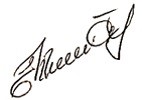 «30» серпня2022 р.Галузь знань …………….…05Соціальні та поведінкові наукиСпеціальність ……………...051 ЕкономікаОсвітній рівень…………….магістрОсвітня програма ………….Цифрова економікаСпеціалізація ……………… Цифрова економікаВид дисципліни ……………нормативнаФорма навчання …………..очнаНавчальний рік ……………2019/19Семестр …………………....2-йКількість кредитів ЕСТS …4,5Термін викладання ………..2-й семестрМова викладання …………….українськаПРС2засвоєння теоретичних і практичних знань з основ оцінки ризику і його вимірювання; ПРС6Визначати заходи згідно методів зменшення ризиківПРС7Опанувати сучасні технології фінансових рішень  в  умовах ризику.ПРС8Використовувати функція корисності Неймана – Моргенштерна в системі заходів безпеки фінансових установ.ПРС9Формувати стратегії керування за допомогою методів стратегічної гри.ПРС12знаходити прийоми інформаційного забезпечення підприємства шляхом застосування методів  ігри з природою.ШифрПРНДисциплінарні результати навчання (ДРН)Дисциплінарні результати навчання (ДРН)ШифрПРНшифр ДРНзмістПРС2ПРС2 - 1засвоєння теоретичних і практичних знань з основ оцінки ризику і його вимірювання, що ґрунтуються на чітких і прозорих критеріяхПРС6ПРС6 - 1Визначати заходи згідном етодів зменшення ризиків у сфері управління підприємством;ПРС7ПРС7 - 1Опанувати сучасні технології фінансових рішень  в  умовах ризику з урахуванням змін у соціальному та  економічному середовищіПРС8ПРС8 - 1Використовувати функція корисності Неймана- Моргенштерна в системі заходів безпеки фінансових установ на базі знань економічної кібернетики;ПРС9ПРС9 - 1Формувати стратегії керування за допомогою методів стратегічної гри для розвиту  підприємства, як соціально-економічних систем;ПРС12ПРС12 - 1знаходити прийоми інформаційного забезпечення підприємства шляхом застосування методів  ігри з природою з метою ефективного управління соціально-економічними системами.Назва дисципліниЗдобуті результати навчанняПЗ 6.1. МатематикаОперувати з формулами та поняттямиП 3.9 Інформатика та комп’ютерна технікаВільно володіти можливоcтzми електронних таблиць ExcelПЗ 6.2. Теорія ймовірностіЗнати основи визначення ймовірності настання випадківПЗ 3.8 СтатистикаУміння обрахувати числові характеристики випадкових процесівВ1.11 Моделювання економікиЗнати прийоми розрахунку економіко-математичних моденейВид навчальних занятьОбсяг, годиниРозподіл за формами навчання, годиниРозподіл за формами навчання, годиниРозподіл за формами навчання, годиниРозподіл за формами навчання, годиниРозподіл за формами навчання, годиниРозподіл за формами навчання, годиниВид навчальних занятьОбсяг, годиниденнаденнавечірнявечірнязаочназаочнаВид навчальних занятьОбсяг, годиниаудиторні заняттясамостійна роботааудиторні заняттясамостійна роботааудиторні заняттясамостійна роботалекційні67,51651,5859,5463,5практичні67,51651,5859,5463,5лабораторні-------семінари-------РАЗОМ13532103161198127Шифри ДРНВиди та тематика навчальних занятьВиди та тематика навчальних занятьОбсяг складових, годиниПРС12– 1ПРС12– 1Розділ 1 Прикладні математичні моделі фінансово-економічних процесівОрганізація рекламної кампанії.Взаємозалік боргів підприємства.Модель оцінювання ринкової вартості підприємства.Модель вибору інвестиційного проекту із множини альтернативних варіантів.Прогнозування обсягів податкових надходжень з урахуванням ризику.Політичний ризик, валовий внутрішній продукт та зовнішній борг.13,5ПРС12– 1ПРС6– 1ПРС12– 1ПРС6– 1Розділ 2. 1. Алгоритмічні (імітаційні) моделі 
в економіці та підприємництві2.Виробничі функції3 Рейтингове оцінювання та управління в економіці4 Моделі поведінки споживачів, виробників та моделі їхньої взаємодії5 Модель міжгалузевого балансу6. Моделі аналізу макроекономічної політики7 Загальна модель макроекономічної динаміки8. Динаміка державного боргу та сеньйоражу13,5ПРС12– 1ПРС8– 1ПРС6– 1ПРС12– 1ПРС8– 1ПРС6– 1Розділ 3 ФІНАНСОВІ РІШЕННЯ  В  УМОВАХ РИЗИКУ3.1. Динамічні моделі планування фінансів3.2. Оцінка поточної вартості фірми3.2.1. Чиста приведена вартість (безризикова ситуація)3.2.2. Коефіцієнти дисконтування для ризикованого проекту3.3. Оцінка перспективного проекту3.4. Альтернативні методи прийняття проекту13,5ПРС2– 1ПРС8– 1ПРС6– 1ПРС2– 1ПРС8– 1ПРС6– 1Розділ 4 ФУНКЦІЯ КОРИСНОСТІ НЕЙМАНА – МОРГЕНШТЕРНА4.1. Основні визначення і аксіоми4.2. Вимірюваннявідношення до ризику4.3. Страхування від ризику13,5ПРС6–1ПРС7- 1ПРС6–1ПРС7- 1Розділ 5 СТРАТЕГІЧНА ГРА5.1. Основні поняття теорії стратегічної гри5.2.Зв'язок матричної гри з лінійним програмуванням 5.3. Змішані стратегії5.4. Рішення задач в змішаних стратегіях для матриці 2х25.5. Мажорування (домінування) стратегій13,5ПРАКТИЧНІ ЗАНЯТТЯПРС12– 1ПРС6– 1ПРС12– 1ПРС6– 11.Ризик і його вимірювання2. Загальніметоди зменшення ризиків3 Фінансові рішення  в  умовах ризику4 Функція корисності Неймана – Моргенштерна5 Стратегічна гра6. Ігри з природою7 Статистична гра67,5РейтинговаІнституційна90…100відмінно / Excellent74…89добре / Good60…73задовільно / Satisfactory0…59незадовільно / FailПОТОЧНИЙ КОНТРОЛЬПОТОЧНИЙ КОНТРОЛЬПОТОЧНИЙ КОНТРОЛЬПІДСУМКОВИЙ КОНТРОЛЬПІДСУМКОВИЙ КОНТРОЛЬнавчальне заняттязасоби діагностикипроцедуризасоби діагностикипроцедурилекціїконтрольні завдання за кожною темоювиконання завдання під час лекційкомплексна контрольна робота (ККР)визначення середньозваженого результату поточних контролів;виконання ККР під час екзамену за бажанням студентапрактичніконтрольні завдання за кожною темоювиконання завдань під час практичних занятькомплексна контрольна робота (ККР)визначення середньозваженого результату поточних контролів;виконання ККР під час екзамену за бажанням студентапрактичніабо індивідуальне завданнявиконання завдань під час самостійної роботикомплексна контрольна робота (ККР)визначення середньозваженого результату поточних контролів;виконання ККР під час екзамену за бажанням студентаДескриптори НРКВимоги до знань, умінь, комунікації, автономності та відповідальностіПоказникоцінки ЗнанняЗнанняЗнанняспеціалізовані концептуальні знання, набуті у процесі навчання та/або професійної діяльності на рівні новітніх досягнень, які є основою для оригінального мислення та інноваційної діяльності, зокрема в контексті дослідницької роботи;критичне осмислення проблем у навчанні та /або професійній діяльності та на межі предметних галузейВідповідь відмінна – правильна, обґрунтована, осмислена.Характеризує наявність:спеціалізованих концептуальних знань на рівні новітніх досягнень;критичне осмислення проблем у навчанні та/або професійній діяльності та на межі предметних галузей95-100спеціалізовані концептуальні знання, набуті у процесі навчання та/або професійної діяльності на рівні новітніх досягнень, які є основою для оригінального мислення та інноваційної діяльності, зокрема в контексті дослідницької роботи;критичне осмислення проблем у навчанні та /або професійній діяльності та на межі предметних галузейВідповідь містить негрубі помилки або описки90-94спеціалізовані концептуальні знання, набуті у процесі навчання та/або професійної діяльності на рівні новітніх досягнень, які є основою для оригінального мислення та інноваційної діяльності, зокрема в контексті дослідницької роботи;критичне осмислення проблем у навчанні та /або професійній діяльності та на межі предметних галузейВідповідь правильна, але має певні неточності85-89спеціалізовані концептуальні знання, набуті у процесі навчання та/або професійної діяльності на рівні новітніх досягнень, які є основою для оригінального мислення та інноваційної діяльності, зокрема в контексті дослідницької роботи;критичне осмислення проблем у навчанні та /або професійній діяльності та на межі предметних галузейВідповідь правильна, але має певні неточності й недостатньо обґрунтована80-84спеціалізовані концептуальні знання, набуті у процесі навчання та/або професійної діяльності на рівні новітніх досягнень, які є основою для оригінального мислення та інноваційної діяльності, зокрема в контексті дослідницької роботи;критичне осмислення проблем у навчанні та /або професійній діяльності та на межі предметних галузейВідповідь правильна, але має певні неточності, недостатньо обґрунтована та осмислена 74-79спеціалізовані концептуальні знання, набуті у процесі навчання та/або професійної діяльності на рівні новітніх досягнень, які є основою для оригінального мислення та інноваційної діяльності, зокрема в контексті дослідницької роботи;критичне осмислення проблем у навчанні та /або професійній діяльності та на межі предметних галузейВідповідь фрагментарна70-73спеціалізовані концептуальні знання, набуті у процесі навчання та/або професійної діяльності на рівні новітніх досягнень, які є основою для оригінального мислення та інноваційної діяльності, зокрема в контексті дослідницької роботи;критичне осмислення проблем у навчанні та /або професійній діяльності та на межі предметних галузейВідповідь демонструє нечіткі уявлення студента про об’єкт вивчення65-69спеціалізовані концептуальні знання, набуті у процесі навчання та/або професійної діяльності на рівні новітніх досягнень, які є основою для оригінального мислення та інноваційної діяльності, зокрема в контексті дослідницької роботи;критичне осмислення проблем у навчанні та /або професійній діяльності та на межі предметних галузейРівень знань мінімально задовільний60-64спеціалізовані концептуальні знання, набуті у процесі навчання та/або професійної діяльності на рівні новітніх досягнень, які є основою для оригінального мислення та інноваційної діяльності, зокрема в контексті дослідницької роботи;критичне осмислення проблем у навчанні та /або професійній діяльності та на межі предметних галузейРівень знань незадовільний<60УмінняУмінняУміннярозв’язання складних задач і проблем, що потребує оновлення та інтеграції знань, часто в умовах неповної/недостатньої інформації та суперечливих вимог;провадження дослідницької та/або інноваційної діяльностіВідповідь характеризує уміння:виявляти проблеми;формулювати гіпотези;розв’язувати проблеми;оновлювати знання;інтегрувати знання;провадити інноваційну діяльность;провадити наукову діяльність95-100розв’язання складних задач і проблем, що потребує оновлення та інтеграції знань, часто в умовах неповної/недостатньої інформації та суперечливих вимог;провадження дослідницької та/або інноваційної діяльностіВідповідь характеризує уміння застосовувати знання в практичній діяльності з негрубими помилками90-94розв’язання складних задач і проблем, що потребує оновлення та інтеграції знань, часто в умовах неповної/недостатньої інформації та суперечливих вимог;провадження дослідницької та/або інноваційної діяльностіВідповідь характеризує уміння застосовувати знання в практичній діяльності, але має певні неточності при реалізації однієї вимоги 85-89розв’язання складних задач і проблем, що потребує оновлення та інтеграції знань, часто в умовах неповної/недостатньої інформації та суперечливих вимог;провадження дослідницької та/або інноваційної діяльностіВідповідь характеризує уміння застосовувати знання в практичній діяльності, але має певні неточності при реалізації двох вимог80-84розв’язання складних задач і проблем, що потребує оновлення та інтеграції знань, часто в умовах неповної/недостатньої інформації та суперечливих вимог;провадження дослідницької та/або інноваційної діяльностіВідповідь характеризує уміння застосовувати знання в практичній діяльності, але має певні неточності при реалізації трьох вимог74-79розв’язання складних задач і проблем, що потребує оновлення та інтеграції знань, часто в умовах неповної/недостатньої інформації та суперечливих вимог;провадження дослідницької та/або інноваційної діяльностіВідповідь характеризує уміння застосовувати знання в практичній діяльності, але має певні неточності при реалізації чотирьох вимог70-73розв’язання складних задач і проблем, що потребує оновлення та інтеграції знань, часто в умовах неповної/недостатньої інформації та суперечливих вимог;провадження дослідницької та/або інноваційної діяльностіВідповідь характеризує уміння застосовувати знання в практичній діяльності при виконанні завдань за зразком65-69розв’язання складних задач і проблем, що потребує оновлення та інтеграції знань, часто в умовах неповної/недостатньої інформації та суперечливих вимог;провадження дослідницької та/або інноваційної діяльностіВідповідь характеризує уміння застосовувати знання при виконанні завдань за зразком, але з неточностями60-64розв’язання складних задач і проблем, що потребує оновлення та інтеграції знань, часто в умовах неповної/недостатньої інформації та суперечливих вимог;провадження дослідницької та/або інноваційної діяльностіРівень умінь незадовільний<60КомунікаціяКомунікаціяКомунікаціязрозуміле і недвозначне донесення власних висновків, а також знань та пояснень, що їх обґрунтовують, до фахівців і нефахівців, зокрема до осіб, які навчаються;використання іноземних мов у професійній діяльностіЗрозумілість відповіді (доповіді). Мова:правильна;чиста;ясна;точна;логічна;виразна;лаконічна.Комунікаційна стратегія:послідовний і несуперечливий розвиток думки;наявність логічних власних суджень;доречна аргументації та її відповідність відстоюваним положенням;правильна структура відповіді (доповіді);правильність відповідей на запитання;доречна техніка відповідей на запитання;здатність робити висновки та формулювати пропозиції;використання іноземних мов у професійній діяльності95-100зрозуміле і недвозначне донесення власних висновків, а також знань та пояснень, що їх обґрунтовують, до фахівців і нефахівців, зокрема до осіб, які навчаються;використання іноземних мов у професійній діяльностіДостатня зрозумілість відповіді (доповіді) та доречна комунікаційна стратегія з незначними хибами90-94зрозуміле і недвозначне донесення власних висновків, а також знань та пояснень, що їх обґрунтовують, до фахівців і нефахівців, зокрема до осіб, які навчаються;використання іноземних мов у професійній діяльностіДобра зрозумілість відповіді (доповіді) та доречна комунікаційна стратегія (сумарно не реалізовано три вимоги)85-89зрозуміле і недвозначне донесення власних висновків, а також знань та пояснень, що їх обґрунтовують, до фахівців і нефахівців, зокрема до осіб, які навчаються;використання іноземних мов у професійній діяльностіДобра зрозумілість відповіді (доповіді) та доречна комунікаційна стратегія (сумарно не реалізовано чотири вимоги)80-84зрозуміле і недвозначне донесення власних висновків, а також знань та пояснень, що їх обґрунтовують, до фахівців і нефахівців, зокрема до осіб, які навчаються;використання іноземних мов у професійній діяльностіДобра зрозумілість відповіді (доповіді) та доречна комунікаційна стратегія (сумарно не реалізовано п’ять вимог)74-79зрозуміле і недвозначне донесення власних висновків, а також знань та пояснень, що їх обґрунтовують, до фахівців і нефахівців, зокрема до осіб, які навчаються;використання іноземних мов у професійній діяльностіЗадовільна зрозумілість відповіді (доповіді) та доречна комунікаційна стратегія (сумарно не реалізовано сім вимог)70-73зрозуміле і недвозначне донесення власних висновків, а також знань та пояснень, що їх обґрунтовують, до фахівців і нефахівців, зокрема до осіб, які навчаються;використання іноземних мов у професійній діяльностіЗадовільна зрозумілість відповіді (доповіді) та комунікаційна стратегія з хибами (сумарно не реалізовано дев’ять вимог)65-69зрозуміле і недвозначне донесення власних висновків, а також знань та пояснень, що їх обґрунтовують, до фахівців і нефахівців, зокрема до осіб, які навчаються;використання іноземних мов у професійній діяльностіЗадовільна зрозумілість відповіді (доповіді) та комунікаційна стратегія з хибами (сумарно не реалізовано 10 вимог)60-64зрозуміле і недвозначне донесення власних висновків, а також знань та пояснень, що їх обґрунтовують, до фахівців і нефахівців, зокрема до осіб, які навчаються;використання іноземних мов у професійній діяльностіРівень комунікації незадовільний<60Автономність та відповідальністьАвтономність та відповідальністьАвтономність та відповідальністьвідповідальність за розвиток професійного знання і практик, оцінку стратегічного розвитку команди;здатність до подальшого навчання, яке значною мірою є автономним та самостійнимВідмінне володіння компетенціями:використання принципів та методів організації діяльності команди;ефективний розподіл повноважень в структурі команди;підтримка врівноважених стосунків з членами команди (відповідальність за взаємовідносини);стресовитривалість; саморегуляція; трудова активність в екстремальних ситуаціях;високий рівень особистого ставлення до справи;володіння всіма видами навчальної діяльності;належний рівень фундаментальних знань;належний рівень сформованості загальнонавчальних умінь і навичок95-100відповідальність за розвиток професійного знання і практик, оцінку стратегічного розвитку команди;здатність до подальшого навчання, яке значною мірою є автономним та самостійнимУпевнене володіння компетенціями автономності та відповідальності з незначними хибами90-94відповідальність за розвиток професійного знання і практик, оцінку стратегічного розвитку команди;здатність до подальшого навчання, яке значною мірою є автономним та самостійнимДобре володіння компетенціями автономності та відповідальності (не реалізовано дві вимоги)85-89відповідальність за розвиток професійного знання і практик, оцінку стратегічного розвитку команди;здатність до подальшого навчання, яке значною мірою є автономним та самостійнимДобре володіння компетенціями автономності та відповідальності (не реалізовано три вимоги)80-84відповідальність за розвиток професійного знання і практик, оцінку стратегічного розвитку команди;здатність до подальшого навчання, яке значною мірою є автономним та самостійнимДобре володіння компетенціями автономності та відповідальності (не реалізовано чотири вимоги)74-79відповідальність за розвиток професійного знання і практик, оцінку стратегічного розвитку команди;здатність до подальшого навчання, яке значною мірою є автономним та самостійнимЗадовільне володіння компетенціями автономності та відповідальності (не реалізовано п’ять вимог)70-73відповідальність за розвиток професійного знання і практик, оцінку стратегічного розвитку команди;здатність до подальшого навчання, яке значною мірою є автономним та самостійнимЗадовільне володіння компетенціями автономності та відповідальності (не реалізовано шість вимог)65-69відповідальність за розвиток професійного знання і практик, оцінку стратегічного розвитку команди;здатність до подальшого навчання, яке значною мірою є автономним та самостійнимЗадовільне володіння компетенціями автономності та відповідальності (рівень фрагментарний)60-64відповідальність за розвиток професійного знання і практик, оцінку стратегічного розвитку команди;здатність до подальшого навчання, яке значною мірою є автономним та самостійнимРівень автономності та відповідальності незадовільний<60